Your recent request for information is replicated below, together with our response.I'm seeking relevant statistical information of the current workforce (after much research I'm unable to find any up to date information). I require the following:* Current number of officersPlease be advised that the requested information is publicly available.As such, in terms of Section 16 of the Freedom of Information (Scotland) Act 2002, I am refusing to provide you with the information sought. Section 16 requires Police Scotland when refusing to provide such information because it is exempt, to provide you with a notice which:states that it holds the information,states that it is claiming an exemption,specifies the exemption in question andstates, if that would not be otherwise apparent, why the exemption applies.I can confirm that Police Scotland holds the information that you have requested and the exemption that I consider to be applicable is set out at Section 25(1) of the Act - information otherwise accessible:“Information which the applicant can reasonably obtain other than by requesting it under Section 1(1) is exempt information”I can confirm that we publish this information on our force website.  I have included a link to the page below:Police Scotland Officer Numbers - Police Scotland* Current number of female officers* Current number of officers from BAME community?* Current officers who are from backgrounds other than White/UKIn regards to your remaining questions, with the exception of age and sex, all of the information recorded is provided by our officers on a voluntary basis.  Please note these figures also includes special constables but as you have asked for officers, excludes police civilian staff. All data is as at 31/03/2022 which is the most recent data available.We have categorised ethnicity as follows:BME - Mixed or Multiple Ethnic Group, Asian Pakistani, Asian Indian, Asian Bangladeshi, Asian Chinese, Asian Other, African, African Other, Caribbean, Black, Caribbean or Black Other, Arab and Other Ethnic Group. All Other White British - White English, White Northern Irish, White Welsh and White Other British.White Minority - White Irish, White Gypsy/Traveller, White Polish and White Other.Sex
Race
If you require any further assistance please contact us quoting the reference above.You can request a review of this response within the next 40 working days by email or by letter (Information Management - FOI, Police Scotland, Clyde Gateway, 2 French Street, Dalmarnock, G40 4EH).  Requests must include the reason for your dissatisfaction.If you remain dissatisfied following our review response, you can appeal to the Office of the Scottish Information Commissioner (OSIC) within 6 months - online, by email or by letter (OSIC, Kinburn Castle, Doubledykes Road, St Andrews, KY16 9DS).Following an OSIC appeal, you can appeal to the Court of Session on a point of law only. This response will be added to our Disclosure Log in seven days' time.Every effort has been taken to ensure our response is as accessible as possible. If you require this response to be provided in an alternative format, please let us know.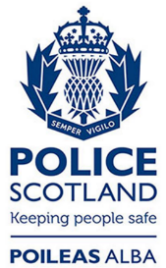 Freedom of Information ResponseOur reference:  FOI 23-0340Responded to:  14th February 2023 Sex/CategoryOverall %Overall NumberMale67%11342Female33%5698 Ethnicity/CategoryOverall %Overall NumberWhite Scottish79.50%13547All Other White British8.44%1439White Minority2.21%376BME1.62%276Choose not to Disclose6.86%1169Not Recorded1.37%233